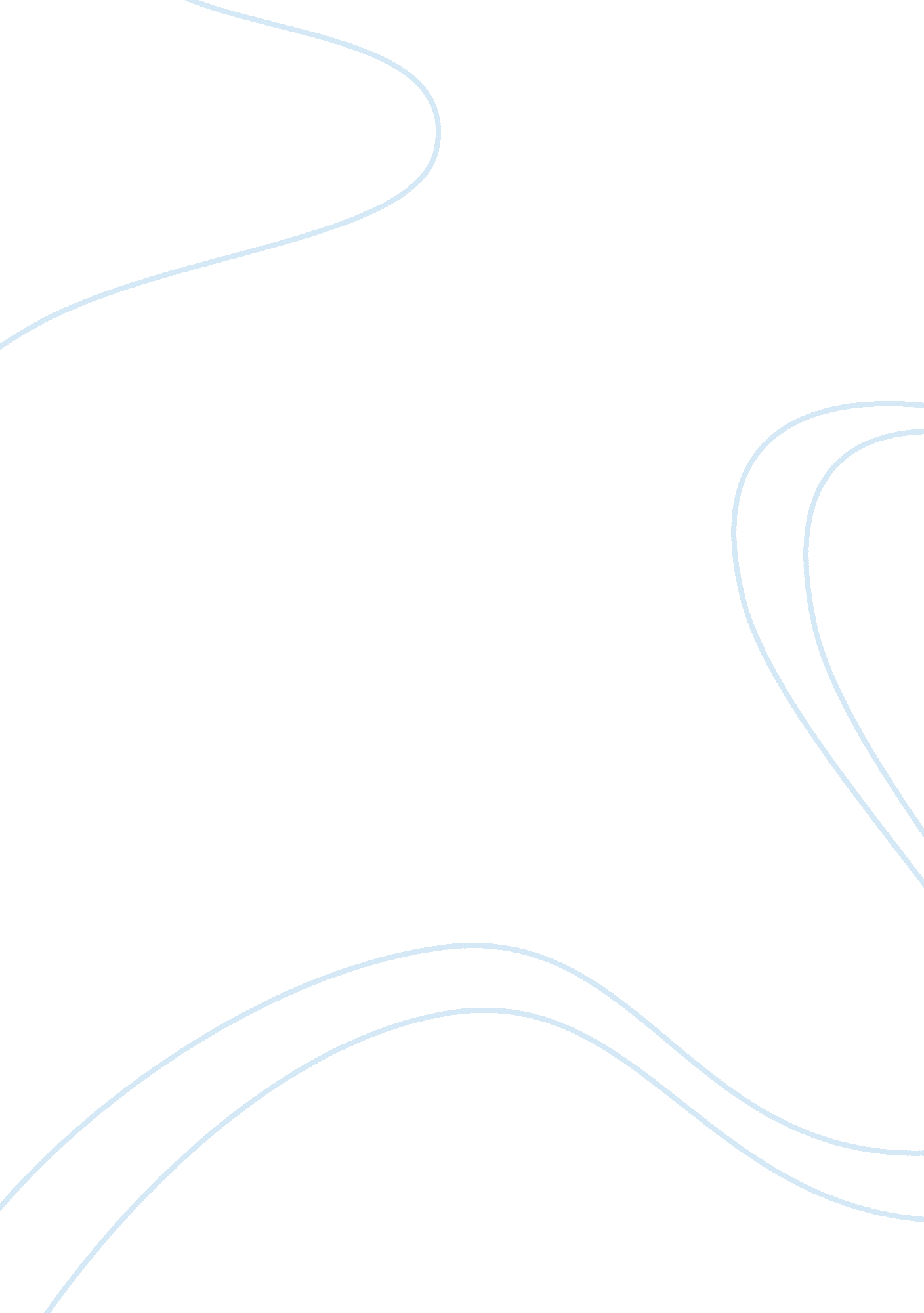 Languge built up their own particular dialect that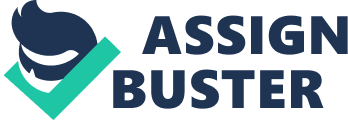 Languge is imperative since it’s one of the fundamental approaches to convey and communicate with other individuals around us. Dialect reflects character it uncovers our identity both personally and socially. In Mother Tongue, by Amy Tan, Tan talks about the social battles she encountered through her mom, and her combat of identity in her written work. In the article If Black English Isn’t a Language, Then Tell Me, What Is? James Baldwin attempted to clarify that despite the fact that individuals may talk a similar dialect, it will be distinctive in light of where they originate from, their identity, what they do, and the encounters they have experienced. James Baldwin makes it acknowledged that dialect is made by the circumstances and plight of life. Baldwin expresses that men from Quebec, Marseilles, or Paris would be unable to comprehend each other despite the fact that they share a similar dialect, which is French. This passes on the possibility that there can be obstructions between individuals who share indistinguishable primary languages, yet those hindrances can extend from one’s topographical foundation, emphasize, or tongue. James stated that language “ is the most vivid and crucial key to identify: It reveals the private identity, and connects one with, or divorces one from, the larger, public, or communal identity.” Dialect can either link people together, or isolate them. Human can be extremely judgmental to others method of talking or lingo, particularly when one’s dialect disclose their identity. Baldwin impart that if you verbalized in a distinctive way  in England, “ you have confessed your parents, your youth, your school, your salary, your self-esteem, and, alas, your future. ” In his exposition, he educates us about the slaves, he inform when slaves came to America, the white individuals didn’t have any enthusiasm for teaching them since they didn’t require a training. So consequently, the blacks built up their own particular dialect that was definitely not,” merely, the adoption of a foreign tongue, but an alchemy that transformed ancient elements into a new language.” This dialect was utilized to associate blacks to each other and to distinguish their identity. James Baldwin also stated that , “ Language is the most vivid and crucial key to identity: It reveals the private identity, and connects one with, or divorces one from, the larger, public, or communal identity.” I totally concur with Baldwin statement.  Language distinguishes your identity and it interfaces you to a group of individuals that are like you. I’m from guinea, we speak fullani. There are a considerable measure of us around my neighborhood. It’s not normal to see or hear a Fullani around and not know their identity since we as a whole know each other. Despite the fact that we’re all unique, we are connected to one another. Furthermore, it’s always simple to interact and connect with them since we already have our language in common and will undoubtedly have much more things in common. In the article, Mother Tongue, Amy  ponder how her experience influenced her life, her instruction, held her between two universes, and brought her disgrace, at the end of the day she figures out how to embrace her upbringing. Language is profoundly associated with one sense of identity. Tan an Asian American write her article Mother Tongue focus on the relations between her and her mother. She adjusts to the dialect while living in the u. s, however her mom doesn’t, She oppose it. dialect assumes a powerful part in personality arrangement and the advancement of one self-esteem. From Amy Tan’s “ Mother language” it is clear that dialect affects our lives both personally and socially. Language is able to characterizes the Type of person you are, it has turned into a method for seeing life in an alternate point of view. In “ Mother language,” Tan examines the numerous manners by which the language  that she was instructed influenced her life. trust the primary thought of Tan’s “ First language” is to pressure that just because a person is not well spoken, that does not at all make them less shrewd than somebody who is conceived in this nation and comprehends and communicates in English smoothly. Nonetheless, what makes us distinctive is that it is uncommon to discover two individuals who talk precisely the same. Mother’s Tongue” she provides a look into how she adapted her language to assimilate into American culture. She Alters her language because her mother heavily relied on her for translation. She was the voice of her mother, relaying information in broken English to well spoken English. Baldwin and tan accentuates we as a whole talk diverse languages unintentionally and that we are identify and sorted by the way we talk. Both tan and Baldwin addresses the substance of languages also how dialect isn’t just an apparatus of communication, but also a sociological device use to estimate a person worth. 